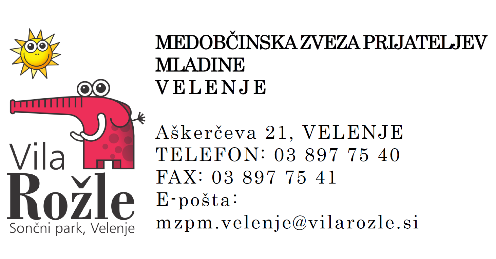 Spoštovani,25. maja 2018 bo v veljavo stopila splošna uredba o varstvu osebnih podatkov (GDPR – General Data Protection Regulation). Uredba veleva, da morajo vsa podjetja in javne ustanove, ki uporabljajo in obdelujejo osebne podatke državljanov EU, pridobiti konkretno, informirano, prostovoljno privolitev za uporabo podatkov.         Z Vašimi podatki bomo ravnali skladno s splošno uredbo in zakonom o varstvu osebnih podatkov. Vašo privolitev lahko kadarkoli prekličete z elektronskim sporočilom na: mzpm.velenje@vilarozle.si ali na telefonsko številko (03) 897 75 40. Izpolnjen spodnji obrazec nam pošljite na mzpm.velenje@vilarozle.si.                                                                                                                                                                                                                                                                                                                                                                                                                                                                                                                                                                                                                                                                                                                                                                                                                                                                                                                                                                                                                                                                                                                                                                                                                                                                                                                                                                                                                                                                                                                                                                                                                                                                                                                                                                                                                                                                                                                                                                                                                                                                                                                                                                                                                                                                                                                                                                                                                                                                                                                                                                                                                                                                                                                                                               V kolikor želite prejemati le e-pošto navedite le ime, priimek in elektronski naslov. Če želite vabila prejemati preko klasične pošte, navedite ime, priimek in naslov. Ob navedbi obeh naslovov boste obvestila in vabila prejemali tako pisno kot elektronsko.PRIVOLITEV(Ime in priimek) _______________________________________________________________________,soglašam, da Medobčinska zveza prijateljev mladine (MZPM) Velenje v svojih evidencah hrani in obdeluje moje osebne podatke. Ime in priimek: _________________________________________________________________________ Naslov:  ____________________________________________________________________________ Elektronski naslov: ___________________________________________________________________Želim, da me obveščate o: Aktivnostih, ki so namenjene le otrokom; Aktivnostih, ki so namenjene staršem (Šola za starše, Torkova peta- ustvarjalnica za otroke in starše…)Prosim, da o otroških aktivnostih (ustvarjalne delavnice) obveščate mojega otroka/otroke:Ime, priimek, starost in naslov: ____________________________________________________________Ime, priimek, starost in naslov: ____________________________________________________________Ime, priimek, starost in naslov: ____________________________________________________________Ime, priimek, starost in naslov: ____________________________________________________________Kraj in datum izpolnitve: ___________________